Middle School Expectation Matrix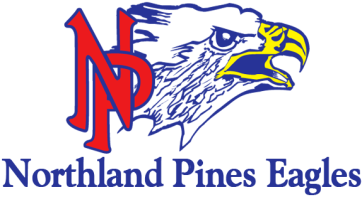 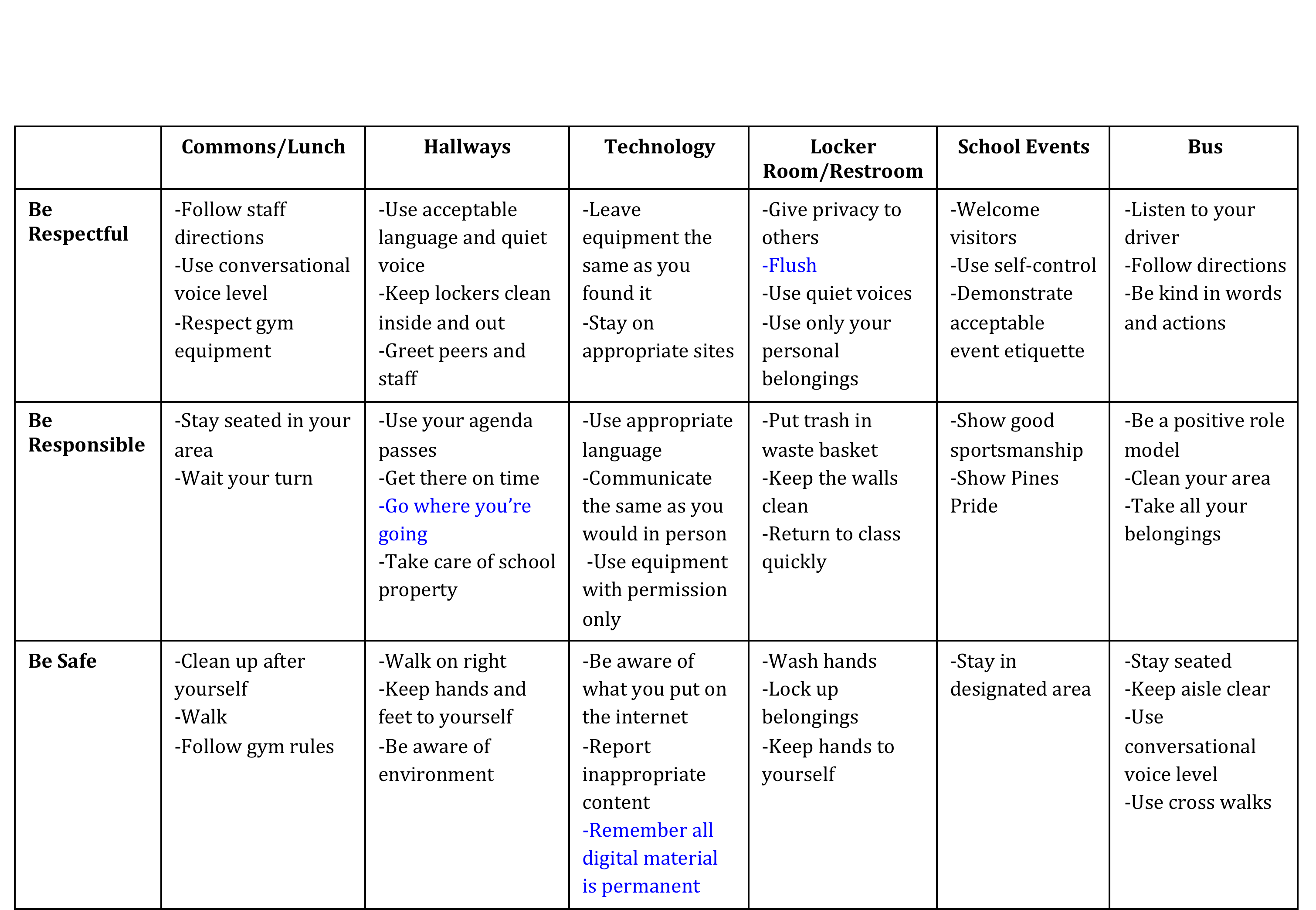 Bramble School ExpectationsSettingsSettingsSettingsSettingsSettingsSettingsExpectationsClassroomHallwayCafeteriaRestroomBusArrival/DismissalRespect- Following directions and procedures quickly- Demonstrate self-control- Cooperate with others - Keep hands, feet and objects to yourself- Listen, respect  and pay attention to the speaker- Respect others work and material- Appropriate responses to adults and peers at all times- Stay calm and controlled in conflict with adults and peers- Be courteous of other classrooms- Respect student work/materials - Keep hands and feet to yourself- Refrain from PDA- Use appropriate language- Listen to and follow adult requests- Follow directions the first time asked, talk in normal voice levels- Keep food on your plate - Clean up after yourself- Give others privacy and personal space- Keep surfaces free of graffiti- Get to the bus in a timely manner- Listen to and follow the bus drivers rules- Remain seated after entering the bus- Stay clear of driveways and roadways- Respond immediately when teachers/adults call- Control temper in conflict situations- Follow all procedures Responsibility- Be present and prepared- Turn in finished work- Exercise self-control- Ask questions as needed- Make-up work when absent according to county policy- Report any problems to your teacher- Report unsafe behaviors immediately- Follow instructions given for drills and emergencies- Keep your hands and feet to yourself- Use appropriate language- Report any problems to your teacher- Must have agenda- Keep on your side of stairs- Keep personal belongings in locker- Keep hallways clean- Clean up after yourself- Clear away trash- Eat lunch- Choose a seat quickly and stay in it - No food or drink taken from cafeteria- Report any problems to your teacher- Keep doorways clear of back packs- Report any problems to your teacher (graffiti, fighting, horseplay, etc.)- Use restroom quickly, and utilize the time between classes- Return to classroom promptly and quietly- Remain in seat- Use self- control- Keep head and hands inside the bus- Keep hands and feet to yourself- Arrive on time to school- Bring to school and take home all necessary materials- Report any problems to your teacher- Stay in designated areas until dismissedBest Effort- Participate in classroom activities- Complete work with best effort- Remain on-task- Show a positive attitude- Stay focused on your own work- Come to class with a focus on learning- Pay attention to where you’re going- Use hallway time appropriately and efficiently - Clear hallway one minute before class- Clear away trash- Eat lunch- Use appropriate table manners- Respond appropriately to conflict situations- Keep restrooms clean- Stay clear of the moving bus- Keep hands and feet to yourself- Resolve conflicts peacefully- Show a positive attitudeCLASSROOMHALLWAYSBUSBATHROOMSLIBRARYHonestyBe honest with yourselfSpeak up when you don’t understandDo your own workSay what you’ll do and do what you sayKeep your cell phone off and put awayTake responsibility for your actionsKnow only your own locker combinationKeep your cell phone off and put awayTake responsibility for your actionsKeep yourself and belongings in your own spaceGo directly to the bathroom and return to your class promptlyKeep your cell phone off and put awayCheck out all materials prior to leaving the libraryUse computers for school projects onlyOptimismAlways show your best attitudeExpect to be successfulStrive to do your bestBe open to all learning possibilitiesTreat others with kindness and respectYou can get to class in three minutesSmile!Be positive about your dayTreat others with kindness and respectBe positive about your dayTreat others with kindness and respectYou can use the bathroom in a timely mannerTreat others with kindness and respectRecommend new book titles to the librarian and othersTreat others with kindness and respectRespectRespect school property and equipmentAllow others the best opportunity to learnBe niceUse appropriate language and voice levelRespect others and their propertyRespect school propertyUse appropriate language and voice levelRespect others and their propertyRespect school propertyListen to driverUse appropriate language and voice levelRespect school propertyRespect others privacyWash hands properlyUse appropriate language and voice levelRespect library staff and resourcesReturn materials promptlyFollow library rulesUse appropriate language and voice levelDeterminationDedicate yourself to being on timeKeep trying even when it’s difficultSeek help when neededSet goals and strive to reach themDedicate yourself to being on time; move promptlyStrive to keep a clean and tidy lockerDedicate yourself to being on timeStay seated and face forwardBe determined to be in classSchedule bathroom breaks wiselySeek help when neededRemain focused on your taskExcellenceExtend yourself beyond the minimum; effort countsPush yourself to be what you want to beOrganize and prioritizeDevelop your study skillsUse a hallway pass/agenda when neededWalk slowly and safely at all timesKeep to the rightWalk slowly and safely at all timesKeep aisle clearBe a good role modelKeep bathroom cleanUse a hallway pass/agenda when neededReport problemsBe helpfulBe a good role modelCAFETERIAASSEMBLY AREASOFFICEATHLETIC EVENTSHonestyBegin at the end of the line and stay in lineSign-out before leaving and have a passKeep your cell phone off and put awaySit in appropriate areasRemain with your groupKeep your cell phone off and put awayState your name and purpose upon entering the officeBe honest about the purpose of your visitWhen business is done, move onBe responsible for your actionsBe positive toward all players, coaches, officials, and spectatorsOptimismBe positive about your dayTreat others with kindness and respectShow appropriate enthusiasmKeep remarks and gestures positive and politeBe positive about your dayBe part of the solutionShow appropriate enthusiasmKeep remarks and gestures positive and politeTreat others with kindnessSupport teams enthusiasticallyRespectRespect school propertyReturn trays, dishes, and utensilsUse appropriate language and voice levelRespect school propertyGive the presenter your full attentionSit in an appropriate fashionCooperate with all adult requestsMaintain a quiet working environmentPresent issues individuallyUse appropriate language and voice levelRespect visiting team and spectatorsRespect school propertyAdhere to the code of conduct for spectator behaviorDeterminationDedicate yourself to being on timeRemain seated and at your tablePractice healthy eating habitsDedicate yourself to being on timeRemain seatedPractice patience; wait your turnConduct business in a timely mannerSit in appropriate areas and remain seatedExcellenceWalk slowly and safely at all timesPlace trash in trash binsUse recycle areasApproach assemblies with an open mindEnter and exit in a quiet, orderly fashionBe polite; remember please and thank youTake responsibility for actions and accept consequences graciouslyEnter and Exit at appropriate timesAccepting winning and losing graciouslyMUSTANG PRIDESHOW RESPECTACT RESPONSIBLYTAKE PRIDEIn the classroom, Mustangs...Follow directionsCooperate with othersListen and pay attention to the speakerRemain in classroom the entire class periodBring your required materialsTurn in finished work, including work from absencesExercise self-controlParticipate in class activitiesComplete work with best effortRemain on taskUse time wiselyOn buses and in cars, Mustangs...Use quiet voicesUse appropriate/positive words and actionsSpeak to others in a polite mannerListen to directionsGet to your car/bus quickly and safelyKeep hands, feet, and objects to selfReport problems to the bus driverKeep belongings to selfClean up after yourselfKnow your bus number and driver’s nameBe a positive representative of Spring Station Middle SchoolIn the cafeteria, Mustangs...Use quiet voicesFollow directionsSay please and thank you to staffWalk to and from lunch quietlyKnow your lunch numberStay in your assigned seatHandle food as it is meant to be handledGet all items the first timeThrow trash in garbageClean up your area (wipe tables and sweep floor)Stake your trays appropriately In the restroom, Mustangs...Respect everyone’s private spaceUse proper washing habits (soap, water, paper towels)Keep classroom materials outReport any problems or misbehaviors to staffFlush toiletKeep floor clean of paper and waterIn the hallways, stairwells, and at the lockers, Mustangs...Be kind to your locker neighborUse quiet voicesKeep your belongings in your lockerGet your materials quickly and move onRefrain from horseplayWalk with the flow of trafficStay on the right side of the hall and stairwellsKeep the floors clean (even if it’s not yours, pick it up)Arrive on time to classKeep your lockers closed and lockedIn the library and the computer lab, Mustangs...Use quiet voicesAre kind to library books, computers, and furnitureBring agenda for checkoutReturn unwanted books to circulation desk for re-shelvingKnow that computers are for academic use ONLYClean up after yourselfKeep food and drinks out of the library and computer labAt assemblies, Mustangs...Listen to and follow directionsSit with assigned teacherEnter quickly and quietly Keep hands and feet to selfLoad from bottom up; unload from top downShow appropriate school spiritStay positive LOCATIONSLOCATIONSLOCATIONSLOCATIONSLOCATIONSLOCATIONSLOCATIONSEXPECTATIONSAllClassroomsHallwayCafeteriaRestroomBusPlayground/GymAssemblyPREPARED-Uniform in place-Arrive on time-Have materials-Uniform in place-Have hall pass if alone-Collect all items before sitting-Know lunch number-Have pass when needed-Wait your turn-Bring book-Arrive on time-Have all materials-Uniform in place-Use equipment as instructed-Bring required itemsRESPECTFUL-Follow directions-hands feet to self-raise hand for permission-Follow voice level cue -Face forward-hands/feet to self-Voice level 0-Raise hand for help-Follow voice level cue--Say please and thank you-Hands, feet to self-Voice level 0-One per stall/sink-Hands, feet to self-Uniform in placebefore exiting-Voice level 1-Follow directions-Hands,feet to self-Hands, feet to self-Voice level 0 when in line-Enter/exit voice level 0-Listen-Raise hand for help-Follow directions-Hands, feet to selfENGAGED-Respond when spoken to-Follow voice level cue-Follow directions -Walk on right-Line-up when called with voice level 0-Read while waiting-Listen -Watch for stop-Listen-Follow instructions-Say “I’m sorry”, “thank-you” when needed-Show support when prompted-Watch for voice level cue-Participate when promptedPURPOSEFUL-Complete task on time-Store supplies in designated location-Two blocks separation-Eat first, then talkVoice level 1-Place trash in bin when prompted-Wash hands-Turn off faucet-Place trash in bin-Report issues to teacher-Walk directly to seat-Stay seated-Face forward-Return equipment to designated location-Line-up when called-walkH  Have Respect A Act Responsibly W Work Together K Keep Safe *Listen  *Voice level 1    *Be on time *Report problems *Load and unload as directed *Stay in seat  *Keep aisle clear *Back to back  *Seat to seat *Feet on the floor *Enter voice level 1 *Be on time *Go directly to assigned location *Walk on the right*Voice Level 1  *Close lockers gently  *Go directly to location *Report any problems  *Only use your locker *Listen for teacher directions *trash free zone *Walk on the right *Hands and feet to self*Voice level 1 *Honor privacy *Flush *Wash hands with soap *Complete business then leave *Place trash in can *Wait your turn for sink *Keep water in sink *Listen for teacher’s     directions *Hands and feet to self*Report problems to teacher*Listen *Watch for voice level cue*Complete assigned task *Arrive on time *Have needed supplies *Follow teacher direction *Place trash in can *Walk *Use materials as directed *Hands and feet to self *Eat with utensils *Eat only your food *Eat then talk*Raise hand for help *Get  needed items before sitting *Stay seated until called   *Watch for voice level cue *Know lunch number*Walk *Keep feet under the table *Hold tray with two hands *Listen for announcements *Hands and feet to self *Go directly to assigned location *Have belongings packed and ready Watch for voice level cue *Follow adult directions BE SAFEBE RESPECTFULBE PREPAREDCAFETERIA-Wait in line for your turn-Walk in and out of the cafeteria-Speak at an appropriate volume -Follow adult directions -Show good table manners-Have appropriate conversations with your friends-Throw away your trash and recycle plastic bottles-Clean your area after eating -Stay at your designated areaTECHNOLOGY-Visit school appropriate sites only  -Report inappropriate content-Use equipment with care and obtain permission before using -Leave equipment the same as you found it-Speak at an appropriate volume-Keep food and drinks away from computers -Use technology for academic purposes only HALLS-Walk with your feet moving in the flow of traffic; stay on the right side of the hall and stairs -Keep hands off walls and pick up trash-Keep hands to self -Use quiet voices -Follow adult directions-Go directly to where you need to go-Be efficient and arrive to class on time ARRIVAL/DEPARTURE-Respond immediately when teachers/adults call-Stay in designated area -Walk both inside and outside of school grounds -Speak at an appropriate volume both inside and outside of school building-Resolve conflicts with others-Arrive on time -Go directly to destinationCLASSROOM-Keep hands, feet, and objects to yourself-Appropriate responses to adults and peers at all times -Pay attention to the speaker-Follow directions-Work well with others -Complete all classwork-Be present with all materials ready-Ask questions as needed RESTROOM-Keep restrooms clean-Report any problems or misbehaviors to staff (graffiti, fighting, horseplay, bullying, etc.)-Honor privacy-Wait patiently for your turn-Keep restrooms clean -Use restroom quickly, and use the time between classes-Return to classroom promptly and quietly -Use soap and water for washing handsGYM/PE-Use equipment appropriately-Keep hands, feet and objects to yourself-Follow teacher directions-Use appropriate language and tone -Put equipment away-Be on time and presentBUS-Stay in your seat-Keep your hands, feet, and objects to yourself-Report any misbehavior to staff-Use a quiet voice-Follow bus driver directions- Use appropriate language-Get to bus on time-Walk on and off quickly-Clean up after yourself  ASSEMBLIES/SPECIAL EVENTS-Listen to adult directions-Sit in assigned area-Stay positive-Use appropriate volume-Enter quickly and quietly-Listen while speakers are talking 